2022 – 2023 EĞİTİM ÖĞRETİM YILI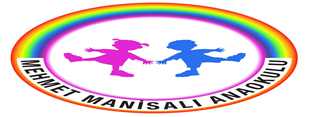 MEHMET MANİSALI ANAOKULUHAFTALIK YEMEK VE KAHVALTI LİSTESİŞUBAT AYI 4. HAFTA                            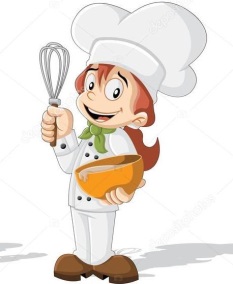 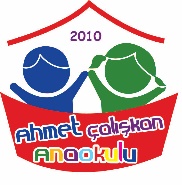 2022 – 2023 EĞİTİM ÖĞRETİM YILIMEHMET MANİSALI ANAOKULUHAFTALIK YEMEK VE KAHVALTI LİSTESİŞUBAT AYI 4. HAFTA                            2022 – 2023 EĞİTİM ÖĞRETİM YILIMEHMET MANİSALI ANAOKULUHAFTALIK YEMEK VE KAHVALTI LİSTESİŞUBAT AYI 4. HAFTA                            2022 – 2023 EĞİTİM ÖĞRETİM YILIMEHMET MANİSALI ANAOKULUHAFTALIK YEMEK VE KAHVALTI LİSTESİŞUBAT AYI 4. HAFTA                            2022 – 2023 EĞİTİM ÖĞRETİM YILIMEHMET MANİSALI ANAOKULUHAFTALIK YEMEK VE KAHVALTI LİSTESİŞUBAT AYI 4. HAFTA                            2022 – 2023 EĞİTİM ÖĞRETİM YILIMEHMET MANİSALI ANAOKULUHAFTALIK YEMEK VE KAHVALTI LİSTESİŞUBAT AYI 4. HAFTA                            ŞUBAT 4.HAFTAYARIM GÜNLERYARIM GÜNLERKULÜPLÜ SINIFLARKULÜPLÜ SINIFLARKULÜPLÜ SINIFLARSAATLERİSABAHÇIÖĞLECİSABAHÖĞLEİKİNDİ20 ŞUBAT 2023PeynirZeytinMaydanozBitki çayıSoslu makarnaBitki ÇayıPeynir Zeytin MaydanozBitki çayı Etli Kış Türlüsü Makarna CacıkBrovni21 ŞUBAT 2023Yumurtalı EkmekPeynirMaydanozBitki çayıKuru Fasulye Bulgur pilavı Turşu Yumurtalı EkmekPeynirMaydanozBitki çayıKuru Fasulye Bulgur pilavı Turşu Patlamış mısır Mevsim Meyvesi 22 ŞUBAT 2023Pişi peynir reçelBitki çayı Pişi peynir reçelBitki çayıPişi peynir reçelBitki çayı Fırında karnabaharBulgur pilavıSalataSütlü irmik tatlısı23 ŞUBAT 2023Reçelli ekmekPeynirZeytinIhlamurTavuklu PilavAyranReçelli ekmekPeynirZeytinIhlamur Tavuklu PilavAyranMevsim Meyvesi24 ŞUBAT 2023Ezogelin çorbasıMeyveEzogelin çorbasıMeyveEzogelin çorbasıMeyvePatates OturtmaMakarna SalataBallı Ekmek2022– 2023 EĞİTİM ÖĞRETİM YILIMEHMET MANİSALI ANAOKULUHAFTALIK YEMEK VE KAHVALTI LİSTESİŞUBAT AYI 5. HAFTA                            2022– 2023 EĞİTİM ÖĞRETİM YILIMEHMET MANİSALI ANAOKULUHAFTALIK YEMEK VE KAHVALTI LİSTESİŞUBAT AYI 5. HAFTA                            2022– 2023 EĞİTİM ÖĞRETİM YILIMEHMET MANİSALI ANAOKULUHAFTALIK YEMEK VE KAHVALTI LİSTESİŞUBAT AYI 5. HAFTA                            2022– 2023 EĞİTİM ÖĞRETİM YILIMEHMET MANİSALI ANAOKULUHAFTALIK YEMEK VE KAHVALTI LİSTESİŞUBAT AYI 5. HAFTA                            2022– 2023 EĞİTİM ÖĞRETİM YILIMEHMET MANİSALI ANAOKULUHAFTALIK YEMEK VE KAHVALTI LİSTESİŞUBAT AYI 5. HAFTA                            2022– 2023 EĞİTİM ÖĞRETİM YILIMEHMET MANİSALI ANAOKULUHAFTALIK YEMEK VE KAHVALTI LİSTESİŞUBAT AYI 5. HAFTA                            ŞUBAT 5.HAFTAYARIM GÜNLERYARIM GÜNLERKULÜPLÜ SINIFLARKULÜPLÜ SINIFLARKULÜPLÜ SINIFLARSAATLERİSABAHÇIÖĞLECİSABAHÖĞLEİKİNDİ27 ŞUBAT 2023PeynirZeytinMaydanozBitki çayıYoğurtlu makarnaPeynir Zeytin MaydanozBitki çayı Sulu Köfte Bulgur PilavıSalataMeyveli Kek  28 ŞUBAT 2023Ballı krep Peynir ZeytinSütBallı krep Peynir ZeytinSütBallı krep Peynir ZeytinSütYumurtalı Ispanak Makarna yoğurt Mevsim Meyvesi 